Государственное автономное профессиональное образовательное учреждение Чувашской Республики «Чебоксарский экономико-технологический колледж» Министерства образования  и молодежной политики Чувашской Республики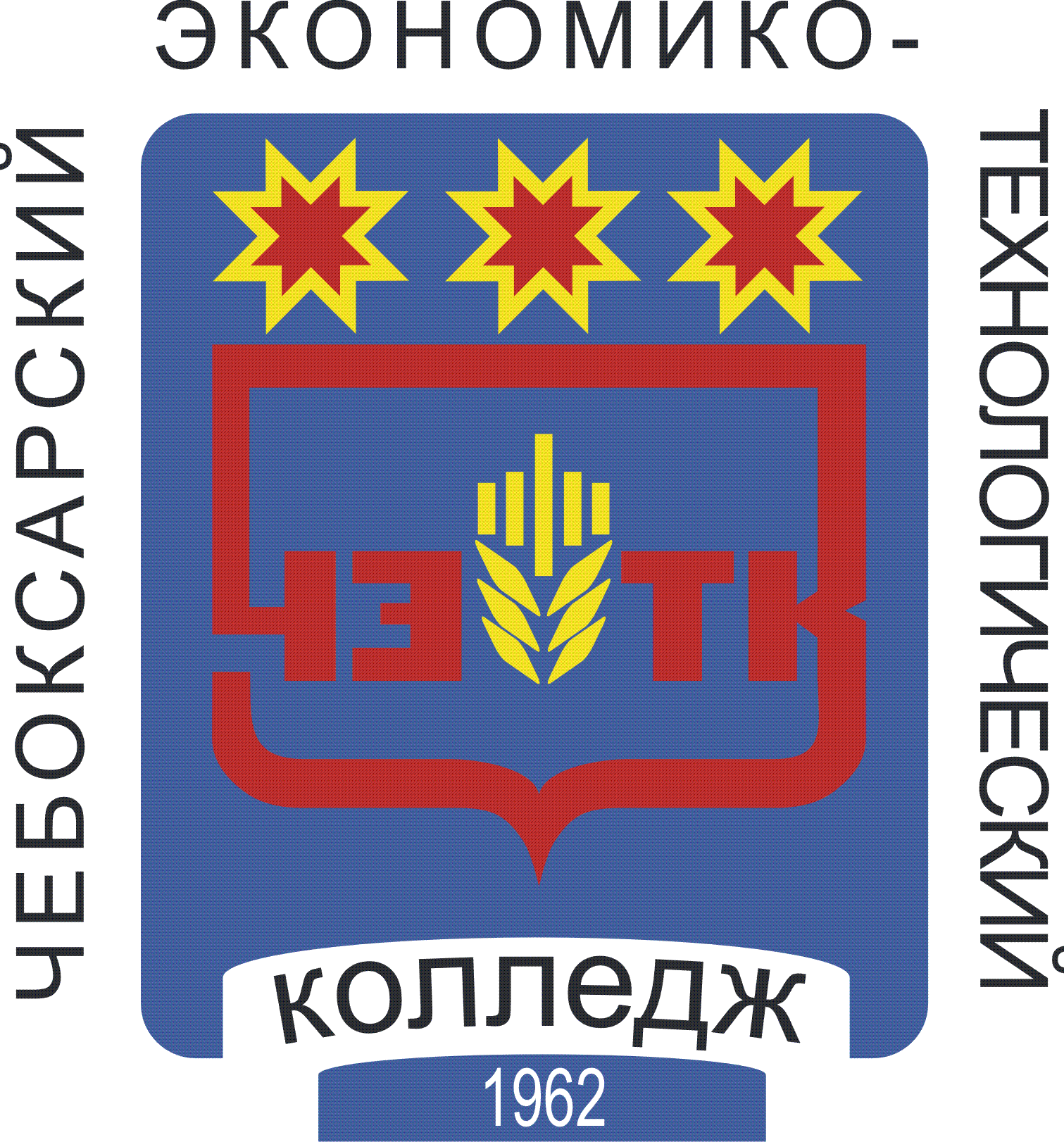 РАБОЧАЯ ПРОГРАММА УЧЕБНОЙ ДИСЦИПЛИНЫОП.09. Безопасность жизнедеятельностиспециальность среднего профессионального образования43.02.15 Поварское и кондитерское делоЧебоксары 2022 РАССМОТРЕНАна заседании цикловой комиссии технических дисциплин____________________________Протокол №____ от "___" __________2022 г.Председатель ЦК: __________/ Карсаков О.Г./СОДЕРЖАНИЕ1. ПАСПОРТ РАБОЧЕЙ ПРОГРАММЫ УЧЕБНОЙ ДИСЦИПЛИНЫ
ОП.09. Безопасность жизнедеятельности1.1. Область применения программыРабочая программа учебной дисциплины является частью основной профессиональной образовательной программы в соответствии с ФГОС СПО по специальности 43.02.15 Поварское и кондитерское дело.1.2. Цель и планируемые результаты освоения дисциплины:2. СТРУКТУРА И СОДЕРЖАНИЕ УЧЕБНОЙ ДИСЦИПЛИНЫ2.1. Объем учебной дисциплины и виды учебной работы2.2. Тематический план и содержание учебной дисциплины ОП.09. Безопасность жизнедеятельности3. УСЛОВИЯ РЕАЛИЗАЦИИ ПРОГРАММЫ УЧЕБНОЙ ДИСЦИПЛИНЫ3.1. Материально техническое обеспечениеДля реализации программы учебной дисциплины должны быть предусмотрены следующие специальные помещения:Кабинет «Безопасности жизнедеятельности и охраны труда», оснащенный оборудованием: доской учебной, рабочим местом преподавателя, столами, стульями (по числу обучающихся), шкафами для хранения раздаточного дидактического материала и др.; техническими средствами (компьютером, средствами аудиовизуализации, мультимедийным проектором).3.2. Информационное обеспечение реализации программыДля реализации программы библиотечный фонд образовательной организации должен иметь  печатные и/или электронные образовательные и информационные ресурсы, рекомендуемых для использования в образовательном процессе 3.2.1. Печатные издания1. Безопасность жизнедеятельности: учебник / Ю.Г. Сапронов. - 3-е изд. - М.: ИЦ Академия, 2019      . - 336 с. - (Профессиональное образование).2. Безопасность жизнедеятельности. Практикум: учеб. пособие / Н.В. Косолапова, Н.А. Прокопенко, Е.Л. Побежимова. - 2-е изд., стео. - М.: ИЦ Академия, 2018      . - 144 с. - (Профессиональное образование)3.2.2.Электронные издания (ресурсы)	1.База данных информационной системы «Единое окно доступа к образовательным ресурсам» http://window.edu.ru/       2.Официальный сайт МЧС РФ [Электронный ресурс]. – URL: http://www.mchs.gov.ru.        3.Университетская информационная система «РОССИЯ» http://uisrussia.msu.ru/       4.Федеральная государственная информационная система «Национальная электронная библиотека» http://нэб.рф/       5.Энциклопедия безопасности жизнедеятельности [Электронный ресурс]. ––  URL: http://bzhde.ru.       6. (сайт Минобороны) - www. mil. ru        7. Электронная библиотечная система - www. ru/book        8. Проект «ПОБЕДИТЕЛИ: Солдаты Великой войны» - www. pobediteli. ru        9.Государственные символы России. История и реальность -  www. simvolika. rsl. ru 3.2.3. Дополнительные источники (печатные издания)             1.Безопасность жизнедеятельности: учебник / Н.В. Косолапова, Н.А. Прокопенко, Е.Л. Побежимова. - М.: ИЦ Академия, 2017      . - 288 с. - (Профессиональное образование).4. КОНТРОЛЬ И ОЦЕНКА РЕЗУЛЬТАТОВ ОСВОЕНИЯ УЧЕБНОЙ ДИСЦИПЛИНЫРазработана в соответствии с требованиями Федерального государственного образовательного стандарта по специальности среднего профессионального образования и на основе ПООП СПО 43.02.15 Поварское, кондитерское делоУТВЕРЖДЕНАПриказом № 353от "30" августа 2022 г.Разработчики:Гончарова Н.Г., преподаватель "___" ____________2022 г.1. ОБЩАЯ ХАРАКТЕРИСТИКА ПРОГРАММЫ УЧЕБНОЙ ДИСЦИПЛИНЫ42. СТРУКТУРА И СОДЕРЖАНИЕ ПРОГРАММЫ УЧЕБНОЙ ДИСЦИПЛИНЫ53.  УСЛОВИЯ РЕАЛИЗАЦИИ ПРОГРАММЫ 94. КОНТРОЛЬ И ОЦЕНКА РЕЗУЛЬТАТОВ ОСВОЕНИЯ ПРОГРАММЫ УЧЕБНОЙ ДИСЦИПЛИНЫ 11КомпетенцииУметьЗнатьОК 1- 4, ОК 6, ОК 8, ОК 9, ОК 10организовывать и проводить мероприятия по защите населения от негативных воздействий чрезвычайных ситуаций;предпринимать профилактические меры для снижения уровня опасностей различного вида и их последствий в профессиональной деятельности и быту;использовать средства индивидуальной и коллективной защиты от оружия массового поражения; применять первичные средства пожаротушения;ориентироваться в перечне военно-учетных специальностей и самостоятельно определять среди них родственные полученной специальности;применять профессиональные знания в ходе исполнения обязанностей военной службы на воинских должностях в соответствии с полученной специальностью;владеть способами бесконфликтного общения и саморегуляции в повседневной деятельности и экстремальных условиях военной службы;оказывать первую помощь пострадавшимпринципы обеспечения устойчивости объектов экономики, прогнозирования развития событий и оценки последствий при техногенных чрезвычайных ситуациях и стихийных явлениях, в том числе в условиях противодействия терроризму как серьезной угрозе национальной безопасности России;основные виды потенциальных опасностей и их последствия в профессиональной деятельности и быту, принципы снижения вероятности их реализации;основы военной службы и обороны государства;задачи и основные мероприятия гражданской обороны; способы защиты населения от оружия массового поражения;меры пожарной безопасности и правила безопасного поведения при пожарах;организацию и порядок призыва граждан на военную службу и поступления на неё в добровольном порядке;основные виды вооружения, военной техники и специального снаряжения, состоящих на вооружении (оснащении) воинских подразделений, в которых имеются военно-учетные специальности, родственные специальностям СПО;область применения получаемых профессиональных знаний при исполнении обязанностей военной службы;порядок и правила оказания первой помощи пострадавшим.Вид учебной работыОбъем часовОбъем образовательной программы 68Суммарная учебная нагрузка во взаимодействии с преподавателем64в том числе:в том числе:теоретическое обучение16лабораторные занятия -практические занятия (если предусмотрено)48курсовая работа (проект) (если предусмотрено)-контрольная работа-Самостоятельная работа 4Промежуточная аттестация  в форме дифференцированного зачетаНаименование разделов и темСодержание учебного материала и формы организации деятельности обучающихсяОбъем часовОсваиваемые элементы компетенций1234Раздел I. Гражданская оборонаРаздел I. Гражданская оборона14Тема 1.1.Единая государственная система предупреждения и ликвидации чрезвычайных ситуацийСодержание учебного материала2ОК.1-ОК.4, ОК.6, ОК.9, ОК.10Тема 1.1.Единая государственная система предупреждения и ликвидации чрезвычайных ситуацийЕдиная государственная система предупреждения и ликвидации чрезвычайных ситуаций2ОК.1-ОК.4, ОК.6, ОК.9, ОК.10Тема 1.2.Организация гражданской обороныСодержание учебного материала2ОК.1-ОК.4, ОК.6, ОК.9, ОК.10Тема 1.2.Организация гражданской обороныЯдерное, химическое и биологическое оружие. Средства индивидуальной защиты от оружия массового поражения. Средства коллективной защиты от оружия массового поражения. Приборы радиационной и химической разведки и контроля2ОК.1-ОК.4, ОК.6, ОК.9, ОК.10Тема 1.2.Организация гражданской обороныПравила поведения и действия людей в зонах радиоактивного, химического заражения и в очаге биологического поражения2ОК.1-ОК.4, ОК.6, ОК.9, ОК.10Тема 1.2.Организация гражданской обороныТематика практических занятий2ОК.1-ОК.4, ОК.6, ОК.9, ОК.10Тема 1.2.Организация гражданской обороныСредства индивидуальной защиты от оружия массового поражения. Отработка нормативов по надевания противогаза и ОЗК2ОК.1-ОК.4, ОК.6, ОК.9, ОК.10Тема 1.3.Защита населения и территорий при стихийных бедствиях, при авариях (катастрофах) на транспорте, производственных объектахСодержание учебного материала2ОК.1-ОК.4, ОК.6, ОК.9, ОК.10Тема 1.3.Защита населения и территорий при стихийных бедствиях, при авариях (катастрофах) на транспорте, производственных объектахЗащита населения и территорий при стихийных бедствиях2ОК.1-ОК.4, ОК.6, ОК.9, ОК.10Тема 1.3.Защита населения и территорий при стихийных бедствиях, при авариях (катастрофах) на транспорте, производственных объектахЗащита населения и территорий при авариях (катастрофах) на транспорте, производственных объектах2ОК.1-ОК.4, ОК.6, ОК.9, ОК.10Тема 1.3.Защита населения и территорий при стихийных бедствиях, при авариях (катастрофах) на транспорте, производственных объектахТематика практических занятий4ОК.1-ОК.4, ОК.6, ОК.9, ОК.10Тема 1.3.Защита населения и территорий при стихийных бедствиях, при авариях (катастрофах) на транспорте, производственных объектахОтработка порядка и правил действий при возникновении пожара, пользовании средствами пожаротушения4ОК.1-ОК.4, ОК.6, ОК.9, ОК.10Тема 1.4.Обеспечение безопасности при неблагоприятной экологической обстановке, при неблагоприятной социальной обстановкеСодержание учебного материала2ОК.1-ОК.4, ОК.6, ОК.9, ОК.10Тема 1.4.Обеспечение безопасности при неблагоприятной экологической обстановке, при неблагоприятной социальной обстановкеОбеспечение безопасности при неблагоприятной экологической обстановке, при эпидемии2ОК.1-ОК.4, ОК.6, ОК.9, ОК.10Тема 1.4.Обеспечение безопасности при неблагоприятной экологической обстановке, при неблагоприятной социальной обстановкеОбеспечение безопасности при нахождении на территории ведения боевых действий и при неблагоприятной социальной обстановке2ОК.1-ОК.4, ОК.6, ОК.9, ОК.10Раздел 2. Основы медицинских знаний и здорового образа жизниРаздел 2. Основы медицинских знаний и здорового образа жизни6ОК.1-ОК.4, ОК.6, ОК.9, ОК.10Тема 2.1. Основы медицинских знаний. Здоровый образ жизни и его составляющиеСодержание учебного материала2ОК.1-ОК.4, ОК.6, ОК.9, ОК.10Тема 2.1. Основы медицинских знаний. Здоровый образ жизни и его составляющиеЗдоровье человека и здоровый образ жизни. Здоровье – одна из основных ценностей человека. Здоровье физическое и духовное, их взаимосвязь и влияние на жизнедеятельность человека. Общественное здоровье.Правильное чередование физических и умственных нагрузок. Рациональный режим дня.Факторы, формирующие здоровье, и факторы, разрушающие здоровье. Вредные привычки и их влияние на здоровье, профилактика злоупотребления психо-активными веществами.2ОК.1-ОК.4, ОК.6, ОК.9, ОК.10Тема 2.1. Основы медицинских знаний. Здоровый образ жизни и его составляющиеПравовые основы оказания первой медицинской помощи. Первая медицинская помощь при ранениях2ОК.1-ОК.4, ОК.6, ОК.9, ОК.10Тема 2.1. Основы медицинских знаний. Здоровый образ жизни и его составляющиеПервая (доврачебная) помощь при травмах, ожогах, поражении электрическим током, утоплении, перегревании, переохлаждении, обморожении, общем замерзании.2ОК.1-ОК.4, ОК.6, ОК.9, ОК.10Тема 2.1. Основы медицинских знаний. Здоровый образ жизни и его составляющиеПервая (доврачебная) помощь при отравлениях.2ОК.1-ОК.4, ОК.6, ОК.9, ОК.10Тема 2.1. Основы медицинских знаний. Здоровый образ жизни и его составляющиеТематика практических занятий4ОК.1-ОК.4, ОК.6, ОК.9, ОК.10Тема 2.1. Основы медицинских знаний. Здоровый образ жизни и его составляющиеОтработка умений наложения кровоостанавливающего жгута (закрутки), пальцевого прижатия артерий4ОК.1-ОК.4, ОК.6, ОК.9, ОК.10Тема 2.1. Основы медицинских знаний. Здоровый образ жизни и его составляющиеОтработка умений наложения повязок на голову, туловище, верхние и нижние конечности4ОК.1-ОК.4, ОК.6, ОК.9, ОК.10Тема 2.1. Основы медицинских знаний. Здоровый образ жизни и его составляющиеОтработка умений наложения шины на место перелома, транспортировка поражённого4ОК.1-ОК.4, ОК.6, ОК.9, ОК.10Тема 2.1. Основы медицинских знаний. Здоровый образ жизни и его составляющиеОтработка на тренажёре прекардиального удара и искусственного дыхания. Отработка на тренажёре непрямого массажа сердца4ОК.1-ОК.4, ОК.6, ОК.9, ОК.10Раздел 3. Основы военной службыРаздел 3. Основы военной службы44ОК.1-ОК.4, ОК.6, ОК.9, ОК.10Тема 3.1. Основы обороны государства. Военная доктринаРоссийской ФедерацииСодержание учебного материала6ОК.1-ОК.4, ОК.6, ОК.9, ОК.10Тема 3.1. Основы обороны государства. Военная доктринаРоссийской ФедерацииГражданская оборона — составная часть обороноспособности страны.Гражданская оборона, ее структура и цели и задачи по защите населения от    опасностей, возникающих при ведении военных действий или вследствие этих действий6ОК.1-ОК.4, ОК.6, ОК.9, ОК.10Тема 3.1. Основы обороны государства. Военная доктринаРоссийской ФедерацииВооруженные Силы РФ - основа обороны РФФункции и основные задачи современных Вооруженных Сил России, их роль в системе обеспечения национальной безопасности страны. Состав и структура Вооруженных сил России.Организация и порядок призыва граждан на военную службу, и поступление на нее в добровольном порядке6ОК.1-ОК.4, ОК.6, ОК.9, ОК.10Тема 3.1. Основы обороны государства. Военная доктринаРоссийской ФедерацииТерроризм как серьезная угроза национальной безопасности РоссииПроявление терроризма в России. Виды терроризма. Борьба с терроризмом. Террористические организации6ОК.1-ОК.4, ОК.6, ОК.9, ОК.10Тема 3.1. Основы обороны государства. Военная доктринаРоссийской ФедерацииТематика практических занятий38ОК.1-ОК.4, ОК.6, ОК.9, ОК.10Тема 3.1. Основы обороны государства. Военная доктринаРоссийской ФедерацииПодготовка данных использования инженерных сооружений для защиты работающих и населения от чрезвычайных ситуаций38ОК.1-ОК.4, ОК.6, ОК.9, ОК.10Тема 3.1. Основы обороны государства. Военная доктринаРоссийской ФедерацииОрганизация получения средств индивидуальной защиты в чрезвычайных ситуациях38ОК.1-ОК.4, ОК.6, ОК.9, ОК.10Тема 3.1. Основы обороны государства. Военная доктринаРоссийской ФедерацииИзучение материальной части, сборка, разборка  автомата 38ОК.1-ОК.4, ОК.6, ОК.9, ОК.10Тема 3.1. Основы обороны государства. Военная доктринаРоссийской ФедерацииОтработка строевой стойки и поворотов на месте. Повороты в движении.38ОК.1-ОК.4, ОК.6, ОК.9, ОК.10Тема 3.1. Основы обороны государства. Военная доктринаРоссийской ФедерацииПостроение и отработка движения походным строем38ОК.1-ОК.4, ОК.6, ОК.9, ОК.10Тема 3.1. Основы обороны государства. Военная доктринаРоссийской ФедерацииОтработка движений строевым и походным шагом, бегом, шагом на месте38ОК.1-ОК.4, ОК.6, ОК.9, ОК.10Самостоятельная работа4Промежуточная аттестацияВсего:Всего:68Результаты обученияКритерии оценкиФормы и методы оценкиЗнания: принципы обеспечения устойчивости объектов экономики, прогнозирования развития событий и оценки последствий при техногенных чрезвычайных ситуациях и стихийных явлениях, в том числе в условиях противодействия терроризму как серьезной угрозе национальной безопасности России;основные виды потенциальных опасностей и их последствия в профессиональной деятельности и быту, принципы снижения вероятности их реализации;основы военной службы и обороны государства;задачи и основные мероприятия гражданской обороны; способы защиты населения от оружия массового поражения;меры пожарной безопасности и правила безопасного поведения при пожарах;организацию и порядок призыва граждан на военную службу и поступления на неё в добровольном порядке;основные виды вооружения, военной техники и специального снаряжения, состоящих на вооружении (оснащении) воинских подразделений, в которых имеются военно-учетные специальности, родственные специальностям СПО;область применения получаемых профессиональных знаний при исполнении обязанностей военной службы;порядок и правила оказания первой помощи пострадавшимПолнота ответов, точность формулировокНе менее 70% правильных ответов.Актуальность темы, адекватность результатов поставленным целям, полнота ответов, точность формулировок, адекватность применения профессиональной терминологииТекущий контрольпри проведении:-письменного/устного опроса;-оценки результатов самостоятельной работы (докладов, рефератов, теоретической части проектов, учебных исследований и т.д.)Промежуточная аттестацияв форме дифференцированного зачета в виде: -письменных/ устных ответовУмения:организовывать и проводить мероприятия по защите населения от негативных воздействий чрезвычайных ситуаций;предпринимать профилактические меры для снижения уровня опасностей различного вида и их последствий в профессиональной деятельности и быту;использовать средства индивидуальной и коллективной защиты от оружия массового поражения; применять первичные средства пожаротушения;ориентироваться в перечне военно-учетных специальностей и самостоятельно определять среди них родственные полученной специальности;применять профессиональные знания в ходе исполнения обязанностей военной службы на воинских должностях в соответствии с полученной специальностью;владеть способами бесконфликтного общения и саморегуляции в повседневной деятельности и экстремальных условиях военной службы;оказывать первую помощь пострадавшимПравильность, полнота выполнения заданий, точность формулировок, точность расчетов, соответствие требованиямАдекватность, оптимальность выбора способов действий, методов, техник, последовательностей действий и т.д. Точность оценки, самооценки выполненияСоответствие требованиям инструкций, регламентов Рациональность действий  и т.д.Текущий контроль:- экспертная оценка демонстрируемых умений, выполняемых действий, защите отчетов по практическим  занятиям;- оценка заданий для самостоятельной  работы, Промежуточная аттестация:- экспертная оценка выполнения практических заданий на зачете 